 Page 1 of 7Page 2 of 7 Page 3 of 7 Page 4 of 75 of 76 of 77 of 7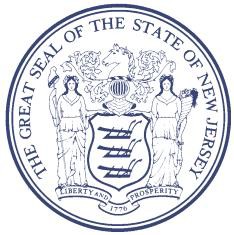 N J Department of Human ServicesCommunity Support Services – Individualized Rehabilitation Plan Modification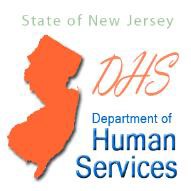 IRP Modification Form #1 – For more Units &/or New GoalSubmit to IME with page 3 and page 4, signatures completedPlease check the one that apply:  Adding a New Goal for the current IRP (Page 1)   Modifying an Existing Goal from the current IRP(Page 2)       Please check the one that apply:  Adding a New Goal for the current IRP (Page 1)   Modifying an Existing Goal from the current IRP(Page 2)       Please check the one that apply:  Adding a New Goal for the current IRP (Page 1)   Modifying an Existing Goal from the current IRP(Page 2)        Adding a New Goal Adding a New GoalConsumer Name: *     Consumer Medicaid ID: *     Agency Name: *     Agency CSS Medicaid ID: *     Goal from CRNA:      Goal from CRNA:      Goal from CRNA:      Goal from CRNA:      Goal from CRNA:      Goal from CRNA:      Goal from CRNA:      Goal from CRNA:      Valued Life Role:      Valued Life Role:      Wellness Dimension:      Wellness Dimension:      Wellness Dimension:      Wellness Dimension:      Wellness Dimension:      Wellness Dimension:      Strengths Related to Goal:      Strengths Related to Goal:      Strengths Related to Goal:      Strengths Related to Goal:      Strengths Related to Goal:      Strengths Related to Goal:      Strengths Related to Goal:      Strengths Related to Goal:      CSS Intervention(s)Responsible 
CredentialResponsible 
CredentialLocation of ServiceFrequencyDurationBand ## of UnitsCSS Intervention(s)Responsible 
CredentialResponsible 
CredentialLocation of ServiceFrequencyDurationHCPCS Code# of UnitsKSR Development/Measurable Objective  :      KSR Development/Measurable Objective  :      KSR Development/Measurable Objective  :      KSR Development/Measurable Objective  :      KSR Development/Measurable Objective  :      KSR Development/Measurable Objective  :      KSR Development/Measurable Objective  :      KSR Development/Measurable Objective  :      KSR Development/Measurable Objective  :      KSR Development/Measurable Objective  :      KSR Development/Measurable Objective  :      KSR Development/Measurable Objective  :      KSR Development/Measurable Objective  :      KSR Development/Measurable Objective  :      KSR Development/Measurable Objective  :      KSR Development/Measurable Objective  :      KSR Development/Measurable Objective  :      KSR Development/Measurable Objective  :      KSR Development/Measurable Objective  :      KSR Development/Measurable Objective  :      KSR Development/Measurable Objective  :      KSR Development/Measurable Objective  :      KSR Development/Measurable Objective  :      KSR Development/Measurable Objective  :      IRP Modification Form #1 – For more Units &/or New GoalSubmit to IME with page 3 and page 4, signatures completedIRP Modification Form #1 – For more Units &/or New GoalSubmit to IME with page 3 and page 4, signatures completed Modifying an existing goal from the current IRP Modifying an existing goal from the current IRPConsumer Name: *     Consumer Medicaid ID: *     Agency Name: *     Agency CSS Medicaid ID: *     If this is a modification of an existing goal, please identify the Rehabilitation Goal and Objective being modified from the current IRP:  If this is a modification of an existing goal, please identify the Rehabilitation Goal and Objective being modified from the current IRP:  If this is a modification of an existing goal, please identify the Rehabilitation Goal and Objective being modified from the current IRP:  If this is a modification of an existing goal, please identify the Rehabilitation Goal and Objective being modified from the current IRP:  If this is a modification of an existing goal, please identify the Rehabilitation Goal and Objective being modified from the current IRP:  If this is a modification of an existing goal, please identify the Rehabilitation Goal and Objective being modified from the current IRP:  If this is a modification of an existing goal, please identify the Rehabilitation Goal and Objective being modified from the current IRP:  If this is a modification of an existing goal, please identify the Rehabilitation Goal and Objective being modified from the current IRP:  Goal Goal from CRNA:      Goal from CRNA:      Goal from CRNA:      Goal from CRNA:      Goal from CRNA:      Goal from CRNA:      Goal from CRNA:      KSR Development/Measurable Objective  :      KSR Development/Measurable Objective  :      KSR Development/Measurable Objective  :      KSR Development/Measurable Objective  :      KSR Development/Measurable Objective  :      KSR Development/Measurable Objective  :      KSR Development/Measurable Objective  :      KSR Development/Measurable Objective  :      CSS Intervention(s)CSS Intervention(s)Responsible 
CredentialLocation of ServiceFrequencyDurationBand ## of ModifiedUnitsCSS Intervention(s)CSS Intervention(s)Responsible 
CredentialLocation of ServiceFrequencyDurationHCPCS Code# of ModifiedUnitsJustification for Modification:       Justification for Modification:       Justification for Modification:       Justification for Modification:       Justification for Modification:       Justification for Modification:       Justification for Modification:       Justification for Modification:       If this is a modification of an existing goal, please identify the Rehabilitation Goal and Objective being modified from the current IRP:  If this is a modification of an existing goal, please identify the Rehabilitation Goal and Objective being modified from the current IRP:  If this is a modification of an existing goal, please identify the Rehabilitation Goal and Objective being modified from the current IRP:  If this is a modification of an existing goal, please identify the Rehabilitation Goal and Objective being modified from the current IRP:  If this is a modification of an existing goal, please identify the Rehabilitation Goal and Objective being modified from the current IRP:  If this is a modification of an existing goal, please identify the Rehabilitation Goal and Objective being modified from the current IRP:  If this is a modification of an existing goal, please identify the Rehabilitation Goal and Objective being modified from the current IRP:  If this is a modification of an existing goal, please identify the Rehabilitation Goal and Objective being modified from the current IRP:  Goal Goal from CRNA:      Goal from CRNA:      Goal from CRNA:      Goal from CRNA:      Goal from CRNA:      Goal from CRNA:      Goal from CRNA:      KSR Development/Measurable Objective  :      KSR Development/Measurable Objective  :      KSR Development/Measurable Objective  :      KSR Development/Measurable Objective  :      KSR Development/Measurable Objective  :      KSR Development/Measurable Objective  :      KSR Development/Measurable Objective  :      KSR Development/Measurable Objective  :      CSS Intervention(s)CSS Intervention(s)Responsible 
CredentialLocation of ServiceFrequencyDurationBand ## of ModifiedUnitsCSS Intervention(s)CSS Intervention(s)Responsible 
CredentialLocation of ServiceFrequencyDurationHCPCS Code# of ModifiedUnitsJustification for Modification:       Justification for Modification:       Justification for Modification:       Justification for Modification:       Justification for Modification:       Justification for Modification:       Justification for Modification:       Justification for Modification:       IRP Modification Form #1 – For more Units &/or New GoalSubmit to IME with page 3 and page 4, signatures completedIRP Modification Form #1 – For more Units &/or New GoalSubmit to IME with page 3 and page 4, signatures completedIRP Modification Form #1 – For more Units &/or New GoalSubmit to IME with page 3 and page 4, signatures completedIRP Modification Form #1 – For more Units &/or New GoalSubmit to IME with page 3 and page 4, signatures completedIRP Modification Form #1 – For more Units &/or New GoalSubmit to IME with page 3 and page 4, signatures completedIRP Modification Form #1 – For more Units &/or New GoalSubmit to IME with page 3 and page 4, signatures completedIRP Modification Form #1 – For more Units &/or New GoalSubmit to IME with page 3 and page 4, signatures completedConsumer Name: *     Consumer Name: *     Consumer Name: *     Consumer Name: *     Consumer Medicaid ID: *     Consumer Medicaid ID: *     Consumer Medicaid ID: *     Consumer Medicaid ID: *     Consumer Medicaid ID: *     Consumer Medicaid ID: *     Agency Name: *     Agency Name: *     Agency Name: *     Agency Name: *     Agency CSS Medicaid ID: *     Agency CSS Medicaid ID: *     Agency CSS Medicaid ID: *     Agency CSS Medicaid ID: *     Agency CSS Medicaid ID: *     Agency CSS Medicaid ID: *     BAND # + HCPC CodeMEDICAIDMEDICAIDMEDICAIDSTATESTATESTATEResponsible 
CredentialsIn each BandResponsible 
CredentialsIn each Band#1 = H2000 HE#2 = H2000 HE SA#3 = H2015#4 = H0039#5 = H0036Request for Prior Authorization (PA) Medicaid# of units per bandRequest for Prior Authorization (PA) Medicaid# of units per band# of units approved(28 units daily max except Band 1 & 2)Request for PriorAuthorization (PA)State Funded# of units per band# of units approved(28 units daily max except Band 1 & 2)# of units approved(28 units daily max except Band 1 & 2)IRP Start Date1. Physician, Psychiatrist (max 8 units daily)1. Physician, Psychiatrist (max 8 units daily)2. Advanced Practice Nurse (max 12 units daily)2. Advanced Practice Nurse (max 12 units daily)3. RN, Psychologist, Licensed Practitioner of the Health Arts, including: Clinical Social Worker, Licensed Rehabilitation Counselor, Licensed Professional Counselor, Licensed Marriage and Family Therapist, Master’s Level Community Support Staff3. RN, Psychologist, Licensed Practitioner of the Health Arts, including: Clinical Social Worker, Licensed Rehabilitation Counselor, Licensed Professional Counselor, Licensed Marriage and Family Therapist, Master’s Level Community Support Staff4. Bachelor’s Level Community Support Staff, LPN (Individual)4. Bachelor’s Level Community Support Staff, LPN (Individual)4. Bachelor’s Level Community Support Staff, LPN (Group)4. Bachelor’s Level Community Support Staff, LPN (Group)5. Associate’s Level Community Support Staff, High School Level Community Support Staff, Peer Level Community Support Staff (Individual)5. Associate’s Level Community Support Staff, High School Level Community Support Staff, Peer Level Community Support Staff (Individual)5. Associate’s Level Community Support Staff, High School Level Community Support Staff, Peer Level Community Support Staff (Group)5. Associate’s Level Community Support Staff, High School Level Community Support Staff, Peer Level Community Support Staff (Group)Total # of UnitsPreliminary (60 days) For Provider fileCompleted (180 days) Send to IMETotal # of UnitsPreliminary (60 days) For Provider fileCompleted (180 days) Send to IMEIRP Modification Form #1 – For more Units &/or New GoalSubmit to IME with page 9 and page 10, signatures completedSIGNATURES AND CREDENTIALSSIGNATURES AND CREDENTIALSSIGNATURES AND CREDENTIALSThe development of this Individualized Rehabilitation Plan was a consumer driven process that identifies consumer driven goals.The development of this Individualized Rehabilitation Plan was a consumer driven process that identifies consumer driven goals.The development of this Individualized Rehabilitation Plan was a consumer driven process that identifies consumer driven goals.Was the consumer educated and asked to complete a psychiatric advance directive during the development of this plan?Was the consumer educated and asked to complete a psychiatric advance directive during the development of this plan?Was the consumer educated and asked to complete a psychiatric advance directive during the development of this plan?Was the consumer educated and asked to complete a psychiatric advance directive during the development of this plan? Yes. But consumer did not wish to complete a psychiatric directive at this time. Staff will follow up during the next IRP. Yes. But consumer already has a completed psychiatric advance directive. Yes. Staff will work with consumer to develop a psychiatric advance directive. No. Consumer was not educated and asked about a psychiatric advance directive.Consumer NameSignatureDateLicensed Clinical Staff Team Member Name/CredentialsSignatureDateContributing Team Member Name/CredentialsSignatureDateContributing Team Member Name/CredentialsSignatureDateOptional Signatures:  (family members, team member, etc.)SignatureDateOptional Signatures:  (family members, team member, etc.)SignatureDatePlease send this form to UBHC IME UM via email at imecss@ubhc.rutgers.edu or fax (732) 235-5569;Call us at (844) 463-2771N J Department of Human Services Community Support Services – Individualized Rehabilitation Plan ModificationN J Department of Human Services Community Support Services – Individualized Rehabilitation Plan ModificationIRP Modification Form #2 – For New BandSubmit to IME with page 6 and page 7, signatures completedIRP Modification Form #2 – For New BandSubmit to IME with page 6 and page 7, signatures completedConsumer Name: *     Consumer Name: *     Consumer Medicaid ID: *     Consumer Medicaid ID: *     Agency Name: *     Agency Name: *     Agency CSS Medicaid ID: *     Agency CSS Medicaid ID: *     Rehabilitation Goal from CRNA:       Rehabilitation Goal from CRNA:       Rehabilitation Goal from CRNA:       Rehabilitation Goal from CRNA:       Rehabilitation Goal from CRNA:       Rehabilitation Goal from CRNA:       Rehabilitation Goal from CRNA:       Rehabilitation Goal from CRNA:       Valued Life Role:      Valued Life Role:      Wellness Dimension:      Wellness Dimension:      Wellness Dimension:      Wellness Dimension:      Wellness Dimension:      Wellness Dimension:      Strengths Related to Goal:      Strengths Related to Goal:      Strengths Related to Goal:      Strengths Related to Goal:      Strengths Related to Goal:      Strengths Related to Goal:      Strengths Related to Goal:      Strengths Related to Goal:      KSR Development/Measurable Objective #1:      KSR Development/Measurable Objective #1:      KSR Development/Measurable Objective #1:      KSR Development/Measurable Objective #1:      KSR Development/Measurable Objective #1:      KSR Development/Measurable Objective #1:      KSR Development/Measurable Objective #1:      KSR Development/Measurable Objective #1:      CSS Intervention(s)Responsible 
CredentialResponsible 
CredentialLocation of ServiceFrequencyDurationBand ## ofUnitsCSS Intervention(s)Responsible 
CredentialResponsible 
CredentialLocation of ServiceFrequencyDurationHCPCS Code# ofUnitsKSR Development/Measurable Objective #2:      KSR Development/Measurable Objective #2:      KSR Development/Measurable Objective #2:      KSR Development/Measurable Objective #2:      KSR Development/Measurable Objective #2:      KSR Development/Measurable Objective #2:      KSR Development/Measurable Objective #2:      KSR Development/Measurable Objective #2:      CSS Intervention(s)Responsible 
CredentialResponsible 
CredentialLocation of ServiceFrequencyDurationBand ## ofUnitsCSS Intervention(s)Responsible 
CredentialResponsible 
CredentialLocation of ServiceFrequencyDurationHCPCS Code# ofUnitsKSR Development/Measurable Objective #3:      CSS Intervention(s)Responsible 
CredentialResponsible 
CredentialLocation of ServiceFrequencyDurationBand ## ofUnitsCSS Intervention(s)Responsible 
CredentialResponsible 
CredentialLocation of ServiceFrequencyDurationHCPCS Code# ofUnitsIRP Modification Form #2 – For New BandSubmit to IME with page 6 and page 7, signatures completedIRP Modification Form #2 – For New BandSubmit to IME with page 6 and page 7, signatures completedIRP Modification Form #2 – For New BandSubmit to IME with page 6 and page 7, signatures completedIRP Modification Form #2 – For New BandSubmit to IME with page 6 and page 7, signatures completedIRP Modification Form #2 – For New BandSubmit to IME with page 6 and page 7, signatures completedIRP Modification Form #2 – For New BandSubmit to IME with page 6 and page 7, signatures completedIRP Modification Form #2 – For New BandSubmit to IME with page 6 and page 7, signatures completedConsumer Name: *     Consumer Name: *     Consumer Name: *     Consumer Name: *     Consumer Medicaid ID: *     Consumer Medicaid ID: *     Consumer Medicaid ID: *     Consumer Medicaid ID: *     Consumer Medicaid ID: *     Consumer Medicaid ID: *     Agency Name: *     Agency Name: *     Agency Name: *     Agency Name: *     Agency CSS Medicaid ID: *     Agency CSS Medicaid ID: *     Agency CSS Medicaid ID: *     Agency CSS Medicaid ID: *     Agency CSS Medicaid ID: *     Agency CSS Medicaid ID: *     BAND # + HCPC CodeMEDICAIDMEDICAIDMEDICAIDSTATESTATESTATEResponsible 
CredentialsIn each BandResponsible 
CredentialsIn each Band#1 = H2000 HE#2 = H2000 HE SA#3 = H2015#4 = H0039#5 = H0036Request for Prior Authorization (PA) Medicaid# of units per bandRequest for Prior Authorization (PA) Medicaid# of units per band# of units approved(28 units daily max except Band 1 & 2)Request for PriorAuthorization (PA)State Funded# of units per band# of units approved(28 units daily max except Band 1 & 2)# of units approved(28 units daily max except Band 1 & 2)IRP Start Date1. Physician, Psychiatrist (max 8 units daily)1. Physician, Psychiatrist (max 8 units daily)2. Advanced Practice Nurse (max 12 units daily)2. Advanced Practice Nurse (max 12 units daily)3. RN, Psychologist, Licensed Practitioner of the Health Arts, including: Clinical Social Worker, Licensed Rehabilitation Counselor, Licensed Professional Counselor, Licensed Marriage and Family Therapist, Master’s Level Community Support Staff3. RN, Psychologist, Licensed Practitioner of the Health Arts, including: Clinical Social Worker, Licensed Rehabilitation Counselor, Licensed Professional Counselor, Licensed Marriage and Family Therapist, Master’s Level Community Support Staff4. Bachelor’s Level Community Support Staff, LPN (Individual)4. Bachelor’s Level Community Support Staff, LPN (Individual)4. Bachelor’s Level Community Support Staff, LPN (Group)4. Bachelor’s Level Community Support Staff, LPN (Group)5. Associate’s Level Community Support Staff, High School Level Community Support Staff, Peer Level Community Support Staff (Individual)5. Associate’s Level Community Support Staff, High School Level Community Support Staff, Peer Level Community Support Staff (Individual)5. Associate’s Level Community Support Staff, High School Level Community Support Staff, Peer Level Community Support Staff (Group)5. Associate’s Level Community Support Staff, High School Level Community Support Staff, Peer Level Community Support Staff (Group)Total # of UnitsPreliminary (60 days) For Provider fileCompleted (180 days) Send to IMETotal # of UnitsPreliminary (60 days) For Provider fileCompleted (180 days) Send to IMEIRP Modification Form #2 – For New BandSubmit to IME with page 6 and page 7, signatures completedSIGNATURES AND CREDENTIALSSIGNATURES AND CREDENTIALSSIGNATURES AND CREDENTIALSThe development of this Individualized Rehabilitation Plan was a consumer driven process that identifies consumer driven goals.The development of this Individualized Rehabilitation Plan was a consumer driven process that identifies consumer driven goals.The development of this Individualized Rehabilitation Plan was a consumer driven process that identifies consumer driven goals.Was the consumer educated and asked to complete a psychiatric advance directive during the development of this plan?Was the consumer educated and asked to complete a psychiatric advance directive during the development of this plan?Was the consumer educated and asked to complete a psychiatric advance directive during the development of this plan?Was the consumer educated and asked to complete a psychiatric advance directive during the development of this plan? Yes. But consumer did not wish to complete a psychiatric directive at this time. Staff will follow up during the next IRP. Yes. But consumer already has a completed psychiatric advance directive. Yes. Staff will work with consumer to develop a psychiatric advance directive. No. Consumer was not educated and asked about a psychiatric advance directive.Consumer NameSignatureDateLicensed Clinical Staff Team Member Name/CredentialsSignatureDateContributing Team Member Name/CredentialsSignatureDateContributing Team Member Name/CredentialsSignatureDateOptional Signatures:  (family members, team member, etc.)SignatureDateOptional Signatures:  (family members, team member, etc.)SignatureDatePlease send this form to UBHC IME UM via email at imecss@ubhc.rutgers.edu or fax (732) 235-5569;Call us at (844) 463-2771